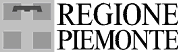 DIREZIONE COMPETITIVITÀ DEL SISTEMA REGIONALESettore Commercio e terziarioVia Pisano, n. 610152 TORINOPosta certificata commercioeterziario@cert.regione.piemonte.itProt. Comune n.Valorizzazione dei luoghi del commercio – PUC “Percorsi urbani del commercio”Il modulo è scaricabile dalla pagina http://www.regione.piemonte.it/commercio/ ed è anche compilabile nella sua versione elettronica. Per salvare il modulo compilato utilizzare Acrobat Reader o altri software similari.Il/La sottoscritto/a 	nato/a a		il 		(formato data GG/MM/AAAA)Codice Fiscale 	Sindaco pro-tempore del Comune diProvincia		IndirizzoCodice Fiscale dell'ente 	Partita I.V.A 	Tel	E-mail	P.E.C.	CHIEDEl'ammissione ai benefici riguardo ai Programmi di Qualificazione Urbana - “Percorsi urbani del commercio” ed in particolare:		a) la risistemazione viaria finalizzata anche alla pedonalizzazione, compresa la 			sistemazione dei portici;		b) il rifacimento o la realizzazione di impianti di illuminazione pubblica, purché di 		proprietà comunale;		c) infrastrutture fognarie per lo smaltimento delle acque meteoriche;		d) la realizzazione di arredi urbani e la sistemazione o creazione di aree da 			destinare a verde pubblico e ludico-ricreative.ALLEGA (documenti obbligatori pena l'esclusione)a) il Documento programmatico redatto dall’Amministrazione comunale che, sentite le associazioni di categoria del commercio, illustri e descriva nel dettaglio gli obiettivi del progetto in rapporto alla situazione territoriale ed economica, al fine di poter valutare la sostenibilità dell’intervento, anche in relazione alla capacità di attrazione del Percorso urbano del commercio per il quale si chiede il finanziamento;b) il provvedimento dell’Amministrazione comunale di approvazione del Documento programmatico;c) il progetto relativo all’intervento da realizzarsi, almeno di livello definitivo, redatto ai sensi del D.Lgs. n. 50/2016 e s.m.i., nonché ai sensi delle Linee Guida dell’Autorità Nazionale Anticorruzione; gli elaborati grafici e i documenti progettuali dovranno essere in formato elettronico, con estensione .pdf. Sarà cura dell’Amministrazione regionale richiedere un eventuale copia del progetto in estensione .dwg per Autocad Map 2009 e .xls per Excel;d) il provvedimento comunale di approvazione del progetto, corredato dall’elenco degli elaborati e della documentazione approvata nonché dal documento di verifica della fattibilità dell’intervento e della conformità alle normative in vigore;e) il cronoprogramma finanziario con indicazione della copertura finanziaria e il dettaglio dell’imputazione dei finanziamenti su vari esercizi finanziari;f) la dichiarazione del rispetto della normativa in materia di contratti pubblici.g) la dichiarazione di proprietà o disponibilità dell’area di intervento;h) la dichiarazione di rispetto sull’area interessata dei vincoli di natura idrogeologica;i) l’impegno a trasmettere contestualmente al progetto esecutivo tutti i documenti relativi all’osservanza degli eventuali vincoli di natura archeologica, storico-architettonica e paesaggistica.Le dichiarazioni di cui sopra dovranno essere sottoscritte dal Sindaco o dal Responsabile Unico del Progetto.Si allega inoltre copia di un documento di identità del Sindaco.Il Comune fa capo ai sotto indicati referenti per comunicazioni con gli uffici regionali competenti:1)	Nome			Cognome		Telefono		Tel. cellulare		E-mail		2)	Nome			Cognome		Telefono		Tel. cellulare		E-mail				Data							Il Sindaco								(Firmato digitalmente)